Муниципальное казенное дошкольное образовательное учреждение детский сад № 2 с. БогучаныПриказ № 52 –а от 28.08.2018г.«Об  открытииКонсультационного пунктаИ организации его работы на 2018-2019 учебный год»В соответствии Федерального закона от 29.12.2013  г. № 273-ФЗ «Об образовании в Российской Федерации», Приказом министерства образования и науки РФ от 30.08.2014 № 1015 «об утверждении Порядка организации и осуществления образовательной деятельности по основным общеобразовательным программам –образовательным программам дошкольного образования», в целях обеспечения единства и преемственности семейного и общественного воспитания, оказания консультативной педагогической помощи семьям, воспитывающим детей дошкольного возраста на дому».Приказываю:Открыть консультативный пункт на базе МКДОУ  детский сад № 2 «Солнышко» с 01.09.2018г.Утвердить Положение о консультативном пункте МКДОУ детский сад № 2 (Приложение 1).Утвердить состав педагогов, осуществляющих взаимодействие с родителями (законными представителями) детей, не охваченных дошкольным образованием в 2018-2019 учебном году (Приложение 2).Утвердить график работы консультативного пункта ДОУ на 2018-2019 учебный год (Приложение 3).Назначить ответственного за работу консультативного пункта педагога-психолога.Контроль за исполнением настоящего приказа оставляю за собой.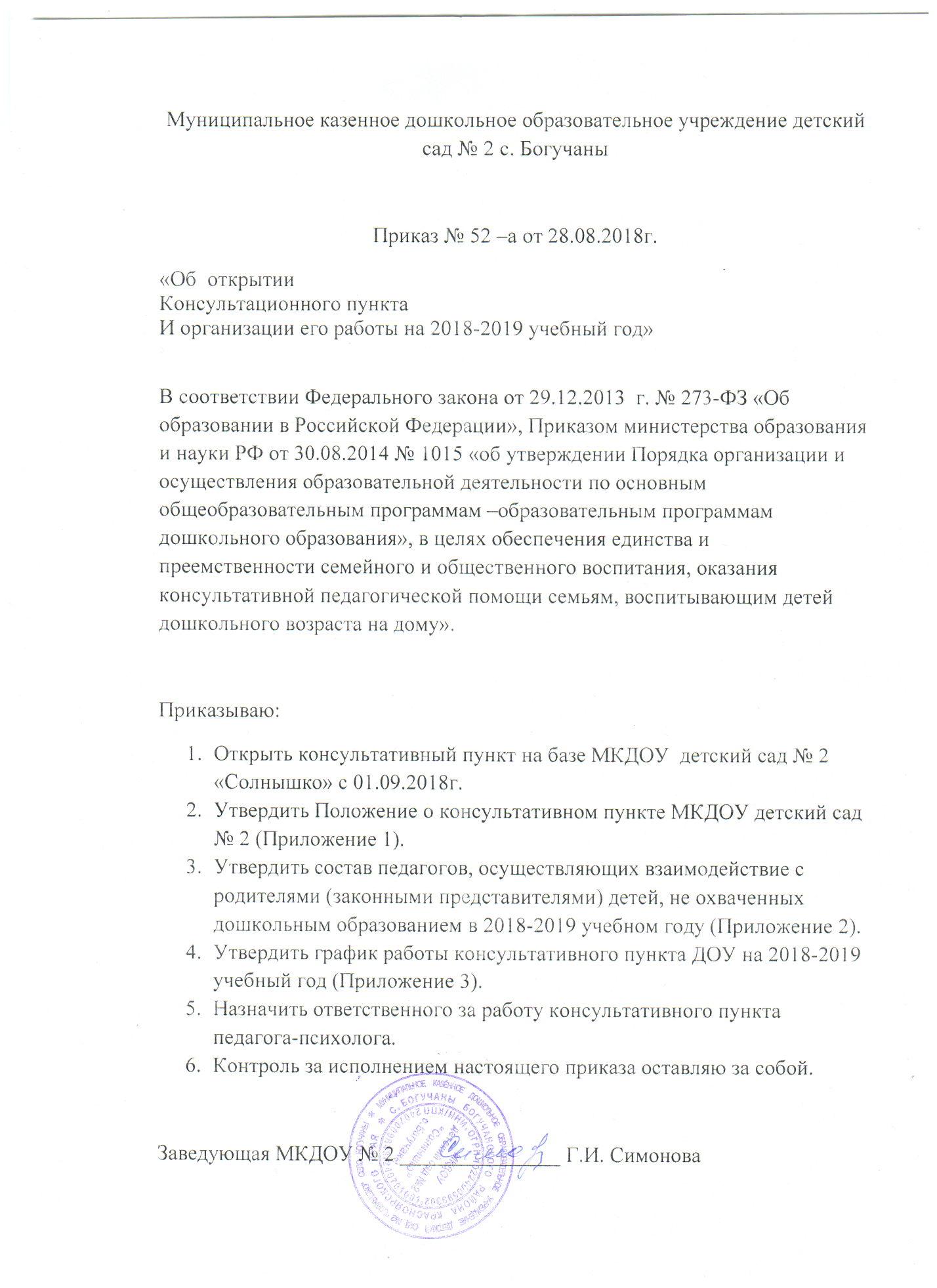 Заведующая МКДОУ № 2 _______________ Г.И. Симонова